TEHNISKĀ SPECIFIKĀCIJA Nr. TS 1610.003 v1Asknaibles, mazāsAttēlam ir informatīvs raksturs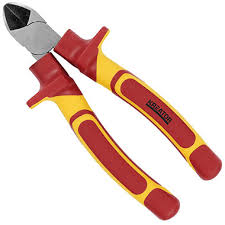 Nr.AprakstsMinimālā tehniskā prasībaPiedāvātā produkta konkrētais tehniskais aprakstsAvots PiezīmesVispārīgā informācijaVispārīgā informācijaRažotājs (ražotāja nosaukums un ražotājvalsts)Norādīt informāciju 1610.003 Asknaibles, mazāsNorādīt pilnu preces tipa apzīmējumuPreces marķēšanai pielietotais EAN kods, ja precei tāds piešķirtsNorādīt vērtībuNorādīt vai, izmantojot EAN kodu, ražotājs piedāvā iespēju saņemt digitālu tehnisko informāciju par preci (tips, ražotājs, tehniskie parametri, lietošanas instrukcija u.c.)Norādīt informācijuParauga piegādes laiks tehniskajai izvērtēšanai (pēc pieprasījuma), darba dienasNorādīt vērtībuStandartiStandartiAtbilstība standartam EN 60900:2018 Spriegumaktīvs darbs. Rokas instrumenti lietošanai maiņspriegumam līdz 1000 V un līdzspriegumam līdz 1500 V (IEC 60900:2018)AtbilstDokumentācijaDokumentācijaPielikumā, kā atsevišķs fails iesniegts iesniegts preces attēls, kurš atbilst sekojošām prasībām: ".jpg" vai “.jpeg” formātā;izšķiršanas spēja ne mazāka par 2Mpix;ir iespēja redzēt  visu produktu un izlasīt visus uzrakstus uz tā;attēls nav papildināts ar reklāmu.AtbilstTehniskā informācijaTehniskā informācijaGarums≥ 160 mmTaisna tipaAtbilstIzgatavotas no induktīvi rūdīta specializēta instrumentu tērauda vai Hroma Vanādija tērauda, AtbilstErgonomiskas formas pilna garuma plastikāta rokturi ar pret slīdes pārklājumu un pareiza satvēruma ierobežojošiem izciļņiemAtbilstGriežamās stieples diametrs≥ 2,5 mmGriežamās rūdītās stieples diametrs≥ 2,0 mm